  ANUNȚ DE PARTICIPAREprivind achiziționarea Articolelor de uz medical pentru Serviciul de perfuziologie (cardiochirurgie) pentru anul 2021
prin procedura de achiziție Licitație deschisăDenumirea autorității contractante: IMSP Spitalul Clinic Republican „Timofei Moșneaga”IDNO: 1003600150783Adresa: MD-2025, mun.Chișinău, str.N.Testemițanu 29Numărul de telefon/fax: 022 403 697Adresa de e-mail și de internet a autorității contractante: www.scr.md/ achizitiipublicescr@gmail.com Adresa de e-mail sau de internet de la care se va putea obține accesul la documentația de atribuire: documentația de atribuire este anexată în cadrul procedurii în SIA RSAP Tipul autorității contractante și obiectul principal de activitate (dacă este cazul, mențiunea că autoritatea contractantă este o autoritate centrală de achiziție sau că achiziția implică o altă formă de achiziție comună): nu se aplicăCumpărătorul invită operatorii economici interesați, care îi pot satisface necesitățile, să participe la procedura de achiziție privind livrarea/prestarea/executarea următoarelor bunuri /servicii/lucrări:În cazul în care contractul este împărțit pe loturi un operator economic poate depune oferta (se va selecta):1)   Pentru un singur lot 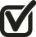   2)   Pentru mai multe loturi   3)   Pentru toate loturile  Admiterea sau interzicerea ofertelor alternative: nu se admite.Termenii și condițiile de livrare/prestare/executare solicitați: DDP – Franco destinație vămuit, Incoterms 2013, pe parcursul anului 2021, în termen de până la 30 de zile de la solicitare. Termenul de valabilitate a contractului: până la 31.12.2021.Contract de achiziție rezervat atelierelor protejate sau că acesta poate fi executat numai în cadrul unor programe de angajare protejată (după caz): nu se aplică.Prestarea serviciului este rezervată unei anumite profesii în temeiul unor acte cu putere de lege sau al unor acte administrative (după caz): nu se aplică.Scurta descriere a criteriilor privind eligibilitatea operatorilor economici care pot determina eliminarea acestora și a criteriilor de selecție; nivelul minim (nivelurile minime) al (ale) cerințelor eventual impuse; se menționează informațiile solicitate (DUAE, documentație): Garanţia pentru oferta în valoare de 1% va fi prezentată sub formă de:Garanţie pentru ofertă (emisă de o bancă comercială) conform formularului F3.2 din secţiunea a 3-a – Formulare pentru depunerea oferteiGaranţia pentru ofertă prin transfer la contul autorităţii contractante, conform următoarelor date bancare:Beneficiarul plăţii: IMSP Spitalul Clinic Republican „Timofei Moșneaga”, mun.Chișinău, str.Testemițanu, 29Denumirea Băncii: B.C. "Moldindconbank" S.A. fil. „Testemițeanu”, ChișinăuCodul fiscal: 1003600150783Contul de decontare: IBAN – MD32ML000000002251502448Codul bancar: MOLDMD2X302.Garanția pentru ofertă se va reține în cazul în care:  a) operatorul economic retrage sau modifică oferta după expirarea termenului de depunere a ofertelor;   b) ofertantul câştigător nu semnează contractul de achiziţii publice;   c) nu se depune garanţia de bună execuţie a contractului după acceptarea ofertei.Motivul recurgerii la procedura accelerată (în cazul licitației deschise, restrînse și al procedurii negociate), după caz: Nu se aplică.Tehnici și instrumente specifice de atribuire (dacă este cazul specificați dacă se va utiliza acordul-cadru, sistemul dinamic de achiziție sau licitația electronică): Nu se aplică.Condiții speciale de care depinde îndeplinirea contractului (indicați după caz): Ofertantul va prezenta, la încheierea contractului, garanția de bună execuție a acestuia. Garanția de bună execuție a contractului va constitui 5% din valoarea totală cu TVA a contractului de achiziții publice.Criteriul de evaluare aplicat pentru adjudecarea contractului: cel mai mic preț fără TVA, pe lot cu corespunderea cerințelor solicitateFactorii de evaluare a ofertei celei mai avantajoase din punct de vedere economic, precum și ponderile lor:Termenul limită de depunere/deschidere a ofertelor:până la: [ora exactă] Informația o găsiți în SIA RSAP/www.achizitii.mdpe: [data] Informația o găsiți în SIA RSAP/www.achizitii.mdAdresa la care trebuie transmise ofertele sau cererile de participare: Ofertele sau cererile de participare vor fi depuse electronic prin intermediul SIA RSAPTermenul de valabilitate a ofertelor: 60 zileLocul deschiderii ofertelor: SIA RSAP/ Ofertele întîrziate vor fi respinse. Persoanele autorizate să asiste la deschiderea ofertelor: 
Ofertanții sau reprezentanții acestora au dreptul să participe la deschiderea ofertelor, cu excepția cazului cînd ofertele au fost depuse prin SIA „RSAP”.Limba sau limbile în care trebuie redactate ofertele sau cererile de participare: românăRespectivul contract se referă la un proiect și/sau program finanțat din fonduri ale Uniunii Europene: nu se aplică. Denumirea și adresa organismului competent de soluționare a contestațiilor: Agenția Națională pentru Soluționarea ContestațiilorAdresa: mun. Chișinău, bd. Ștefan cel Mare și Sfânt nr.124 (et.4), MD 2001;Tel/Fax/email: 022-820 652, 022 820-651, contestatii@ansc.mdData (datele) și referința (referințele) publicărilor anterioare în Jurnalul Oficial al Uniunii Europene privind contractul (contractele) la care se referă anunțul respective (dacă este cazul): nu se aplică.În cazul achizițiilor periodice, calendarul estimat pentru publicarea anunțurilor viitoare: nu se aplică.Data publicării anunțului de intenție sau, după caz, precizarea că nu a fost publicat un astfel de anunţ: BAP nr.65 din 02.10.2020.Data transmiterii spre publicare a anunțului de participare: conform SIAR SAP.În cadrul procedurii de achiziție publică se va utiliza/accepta:Contractul intră sub incidența Acordului privind achizițiile guvernamentale al Organizației Mondiale a Comerțului (numai în cazul anunțurilor transmise spre publicare în Jurnalul Oficial al Uniunii Europene): nu se aplicăAlte informații relevante: nu suntConducătorul grupului de lucru:                                                   Alexandru FERDOHLEBNr. d/oCod CPVDenumire LotDenumirea pozițieiCanti-tateaU/ MSpecificarea tehnică deplină solicitată, Standarde de referințăValoarea estimatăNr. d/oCod CPVDenumire LotDenumirea pozițieiCanti-tateaU/ MSpecificarea tehnică deplină solicitată, Standarde de referință(se va indica pentru fiecare lot în parte fără TVA), lei133100000-1Lot 1. Cateter IAB MEGA 7.5 Fr 40 cc cu kit de insertieCateter IAB MEGA 7.5 Fr 40 cc cu kit de insertie2buc.Cateter IABC  MEGA 7,5Fr. 40 cc, Insertion Kit and two statlock IAB divices 0684-00-029501 ,3 buc.  ce include guidewier si dilatatore cpmpatibile cu pompa Maquet CS-300   39 600,00233100000-1Lot 2. Senzor de nivelSenzor de nivel80buc.Compatibil pentru aparatul de CEC HL20   8 324,00333100000-1Lot 3. Consumabile pentru masurarea presiunii in timpul CEC-uluiConsumabile pentru masurarea presiunii in timpul CEC-ului10buc.Compatibile cu pompa Stockert13 333,33433100000-1Lot 4. Consumabile pentru masurarea parametrilor echilibrului acido-bazic on-line la copiiConsumabile pentru masurarea parametrilor echilibrului acido-bazic on-line la copii40buc.BMU Sensor 1/4"56 666,67533100000-1Lot 5. Consumabile pentru masurarea parametrilor echilibrului acido-bazic on-line la copiiConsumabile pentru masurarea parametrilor echilibrului acido-bazic on-line la copii40buc.BMU Cell 1/4"26 666,67633100000-1Lot 6. Set  consumabile pentru plasmafereza (compatibil cu aparatul Nigale)Set  consumabile pentru plasmafereza (compatibil cu aparatul Nigale)2000buc.• Sistema de uz unic, tubulaturile de conexiune la soluţia NaCl şi soluţia anticoagulantă fiind asigurate cu clame;-ac tip 16 G, cu fisura laterală:lungimea acului nu mai mica de 3 cm. integrat în sistemul închis şi steril al tubulaturii de recoltare; la portiunea de conexiune a acului cu setul clama si o distanta de 10 cm, asigurat cu clama  la punga de plasma,amplasat pe tubulatura de recoltare pînă la ramificarea racordului Y. lungimea acestui tub nu mai mica de 60 cm.   • Sistemul de capisonare a acului post-donare cu utilizare ulterioară inofensivă – obligatoriu prezent                                                           Linia pentru separarea plasmei sa nu fie mai scurta de 80 cm de la bol- centrifuga. De la  ramificarea racordului Y pana la punga de plasma nu mai scurt de 60 cm• Bol-centrifugă pentru colectarea sângelui transparent;• Soluţie anticoagulantă – conţinut de citrat de natriu  4%, steril, apirogen,volum de 250 ml, în recipient de plastic,  asigurat cu element ce va permite fixarea recipientului în suport.• Container dublu pentru colectarea plasmei în volum 1000 ml, adaptat pentru fixarea la bol şi cu ac polimer pentru conectarea la recipientul din plastic cu soluţie NaCl; compatibile cu aparatul Nigale.666 666,67733100000-1Lot 7. Eprubete ACT-HREprubete ACT-HR1500buc.1 Casete pentru determinarea timpului activ de coagulare la nivel inalt de heparina2.volumul probei -0.5 ml singe- 600buc,  2,0 ml singe-2100buc.3.tip proba –singe integru4.material eprubeta –plastic5. compatibil cu aparatul Hemocron, Medtronic212 500,00833100000-1Lot 8. Eprubete ACT -LREprubete ACT -LR100buc.1 Casete pentru determinarea timpului activ de coagulare la nivel scazut de heparina2.volumul probei -0.5 ml singe3.tip proba –singe integru4.material eprubeta –plastic5.compatibil cu aparatul  Hemocron.14 166,66Valoarea estimativă totalăValoarea estimativă totalăValoarea estimativă totalăValoarea estimativă totalăValoarea estimativă totalăValoarea estimativă totalăValoarea estimativă totală1 037 924,00Nr. d/oDescrierea criteriului/cerințeiMod de demonstrare a îndeplinirii criteriului/cerinței:Nivelul minim/
Obligativitatea1DUAEFormularul standard al Documentului Unic de Achiziții European  conform Ordinului Ministerului Finanțelor nr.72 din 30.06.2020, confirmat prin aplicarea semnăturii electronice;Obligatoriu2Formularul Ofertei (F3.1)Formularul ofertei (F.3.1) original – confirmatprin aplicarea semnăturii electronice;Obligatoriu3Garanţia pentru oferta – în valoare de 1% din suma ofertei fără TVA (F3.2)Original – (emisă de o bancă comercială) conform formularului F3.2  – după cum este specificat în Formulare pentru depunerea ofertei sau Garanţia pentru ofertă prin transfer la contul autorităţii contractante;Obligatoriu4Oferta tehnică (F4.1)Specificaţii tehnice (F4.1)  – confirmată prin aplicarea semnăturii electronice;Obligatoriu5Oferta financiară (F4.2)Specificații de preț (F.4.2)  – confirmată prin aplicarea semnăturii electronice.ObligatoriuDocumente suplimentare de calificare și selecțieDocumente suplimentare de calificare și selecțieDocumente suplimentare de calificare și selecțieDocumente suplimentare de calificare și selecție6Certificat  de înregistrare (decizie de înregistrare)/ Extras de înregistrareCopie, emis de Agenţia Servicii Publice, confirmat prin aplicarea semnăturii electroniceObligatoriu7Licența de activitate (în cazul în care activitatea se supune licențierii) / Autorizația de funcționare / Alt document permisivCopie, confirmată prin aplicarea semnăturii electronice;Obligatoriu8Prezentarea de dovezi privind conformitatea produselor, identificată prin referire la specificații sau standarde relevanteCopie, certificate de conformitate vor fi prezentate inclusiv cu anexele corespunzătoare – conform caietului de sarcini, confirmată prin semnătura electronică;Obligatoriu9Declarație pe proprie răspundere precum că livrarea va avea loc cu respectarea lanțului condițiilor de păstrare și transportareOriginal – confirmată prin semnătura electronică;Obligatoriu10Declarație pe proprie răspundere privind termenul de valabilitate restant (la momentul livrării)Original – confirmată prin semnătura electronică. Termenul de valabilitate restant (la momentul livrării) va constitui 90% din termenul total al produsului, dar nu mai mic de 12 luni.Obligatoriu11Declarație pe proprie răspundere privind criteriile de calitateSeturile vor fi livrate în ambalaj original, securizat, marcat şi etichetat de producător, fără preambalare; Date de identitate (denumirea, numărul lotului, seria, termenii de valabilitate, condiţiile de păstrare) ale produsului indicate pe ambalaj trebuie să coincidă în mod obligatoriu cu cele de pe etichetele componentelor incluse în set. Instrucţiunile de utilizare a setului să conţină caracteristicile de performanţă şi calitate. Instrucţiunile privind modul de utilizare să fie prezentate în limba de stat sau limba rusă.ObligatoriuModalitatea de efectuare a evaluăriiModalitatea de efectuare a evaluăriiCel mai mic preţ fără TVA cu corespunderea cerinţelor solicitate, pe lot;Cel mai mic preţ fără TVA cu corespunderea cerinţelor solicitate, pe lot;Termenii și condițiile de livrare/prestare/executare solicitațiTermenii și condițiile de livrare/prestare/executare solicitațiDDP – Franco destinație vămuit, Incoterms 2013, pe parcursul anului 2021, la solicitare, în termen de până la 30 de zile de la solicitare;DDP – Franco destinație vămuit, Incoterms 2013, pe parcursul anului 2021, la solicitare, în termen de până la 30 de zile de la solicitare;Termen și modalitate de achitareTermen și modalitate de achitareprin transfer, în termen de 30 zile, după livrarea fiecărei partide, cu prezentarea facturii;prin transfer, în termen de 30 zile, după livrarea fiecărei partide, cu prezentarea facturii;Prezentarea mostrelor Prezentarea mostrelor în decurs de 5 zile de la solicitare;în decurs de 5 zile de la solicitare;Numărul maxim de zile pentru semnarea și prezentarea contractului către autoritatea contractantăNumărul maxim de zile pentru semnarea și prezentarea contractului către autoritatea contractantăMaxim 5 zile, de la remiterea acestuia spre semnareMaxim 5 zile, de la remiterea acestuia spre semnareNr. d/oDenumirea factorului de evaluarePonderea%1nu se aplicăDenumirea instrumentului electronicSe va utiliza/accepta sau nudepunerea electronică a ofertelor sau a cererilor de participareSe acceptăsistemul de comenzi electroniceNu se acceptăfacturarea electronicăSe acceptăplățile electroniceSe acceptă